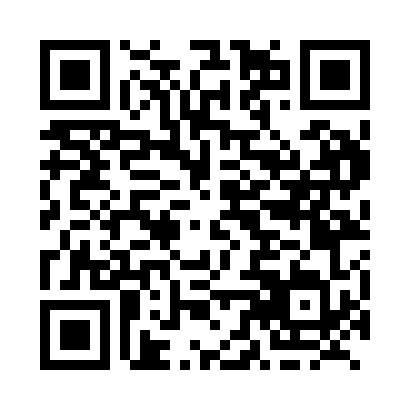 Prayer times for Le Sault, Quebec, CanadaMon 1 Jul 2024 - Wed 31 Jul 2024High Latitude Method: Angle Based RulePrayer Calculation Method: Islamic Society of North AmericaAsar Calculation Method: HanafiPrayer times provided by https://www.salahtimes.comDateDayFajrSunriseDhuhrAsrMaghribIsha1Mon2:524:5612:496:148:4210:452Tue2:534:5712:496:148:4210:453Wed2:544:5712:496:148:4110:454Thu2:554:5812:506:148:4110:445Fri2:564:5912:506:148:4110:436Sat2:574:5912:506:148:4010:427Sun2:595:0012:506:148:4010:418Mon3:005:0112:506:148:3910:409Tue3:015:0212:506:138:3910:3910Wed3:035:0312:516:138:3810:3811Thu3:045:0312:516:138:3810:3612Fri3:065:0412:516:138:3710:3513Sat3:075:0512:516:128:3610:3414Sun3:095:0612:516:128:3510:3215Mon3:115:0712:516:118:3510:3116Tue3:125:0812:516:118:3410:2917Wed3:145:0912:516:118:3310:2818Thu3:165:1012:516:108:3210:2619Fri3:175:1112:516:108:3110:2420Sat3:195:1212:516:098:3010:2321Sun3:215:1312:526:098:2910:2122Mon3:235:1512:526:088:2810:1923Tue3:255:1612:526:078:2710:1724Wed3:265:1712:526:078:2610:1625Thu3:285:1812:526:068:2510:1426Fri3:305:1912:526:058:2310:1227Sat3:325:2012:526:058:2210:1028Sun3:345:2112:526:048:2110:0829Mon3:365:2312:526:038:2010:0630Tue3:385:2412:516:028:1810:0431Wed3:405:2512:516:028:1710:02